Пояснительная запискаПрограмма учебного предмета «Технология (Труд)» разработана на основе Федерального государственного образовательного стандарта начального общего образования (приказ Минобрнауки России от 06.10.2009 г. №373), Концепции духовно-нравственного развития и воспитания личности гражданина России, планируемых результатов начального общего образования, учебной программы специальных (коррекционных) образовательных учреждений VIII вида.  Подготовительный, 1-4 классы/ под редакцией В.В.Воронковой. – М.: Просвещение, 2013 г.         Учебный предмет “«Технология (Труд)»» исключительно важен для развития младшего школьника. Главной специфической чертой уроков по технологии является то, что они строятся на уникальной психологической и дидактической базе – предметно-практической деятельности, которая обеспечивает реальное включение в образовательный процесс различных компонентов личности – интеллектуального, эмоционально-эстетического, духовно-нравственного, физического в их единстве, что создает условия для гармонизации развития, сохранения и укрепления психического и физического здоровья подрастающего поколения.Цель программы: способствовать развитию самостоятельности обучающихся при выполнении трудовых заданий, подготовить их к общетехническому труду.Задачи программы:						- освоение элементарных знаний о видах труда, обучение доступным приемам труда;- овладение умениями и навыками ориентироваться в задании, планировать свою работу, контролировать свою работу;- коррекция и развитие самостоятельности в труде;- воспитание положительных качеств личности ученика – трудолюбия, настойчивости, уважение к людям труда;		- формирование трудовых качеств, привитие интереса к труду, организационных умений в труде – работать только на своем рабочем месте, правильно располагать на нем материалы и инструменты, убирать их по окончании работы.	Уроки труда тесно связаны с уроками чтения и развития речи, рисования, математики.  Наряду с этими задачами на занятиях трудом решаются и специальные задачи, направленные на коррекцию умственной деятельности школьников. Коррекционная работа выражается в формировании умений:- ориентироваться в задании (анализировать объект, условия работы);- предварительно планировать ход работы над изделием (устанавливать логическую последовательность изготовления поделки, определять приемы работы и инструменты, нужные для их выполнения);- контролировать свою работу (определять правильность действий и результатов, оценивать качество готовых изделий).В процессе трудового обучения осуществляется исправление недостатков познавательной деятельности: наблюдательности, воображения, речи, пространственной ориентировки, а также недостатков физического развития, особенно мелкой моторики рук.          Вся работа на уроках  носит целенаправленный характер, способствует развитию самостоятельности учащихся при выполнении трудовых заданий, подготавливает их к общетехническому труду, который осуществляется на базе школьных мастерских.       Уроки труда тесно связаны с уроками чтения и развития речи, рисования, математики.        Учебный материал в программе распределен по годам обучения с учетом возрастных и психофизических особенностей умственно отсталых школьников.	В программе дан примерный перечень изделий, имеющих общественно полезное значение: различные наглядные пособия, дидактический материал и др. Изготовление таких изделий, приуроченное к изучению программного материала общеобразовательных предметов, способствует более прочному усвоению этих знаний.    Перечень изделий и распределение учебного времени по видам труда даются примерные. В зависимости от условий школы и состава класса каждый учитель должен отобрать наиболее доступные для выполнения работы.     В целях ознакомления учащихся младших классов с видами и характером профессионального труда проходят экскурсии в мастерские школы.Ценностные ориентиры содержания учебного предмета. Духовно-нравственное развитие и воспитание обучающихся является первостепенной задачей современной образовательной системы, представляет собой важный компонент социального заказа для образования.Ценностные ориентиры содержания образования включают в себя:- развитие умения учиться - как первого шага к самообразованию и самовоспитанию, а именно: развитие широких познавательных интересов, инициативы и любознательности. Мотивов познания и творчества; формирование умения учиться и способности к организации своей деятельности (планированию, контролю, оценке);- развитие самостоятельности, инициативы и ответственности личности как условия ее самоактуализации: развитие готовности к самостоятельным действиям, ответственности за результаты; формирование целеустремленности и настойчивости в достижении целей, готовности к преодолению трудностей; способности уважать результаты труда других людей;- развитие ценностно-смысловой сферы личности на основе общечеловеческих принципов нравственности и гуманизма: формирования эстетических чувств и чувства прекрасного через знакомство с национальной и отечественной материальной культурой;- формирование психологических условий развития общения, сотрудничества на основе: доброжелательности, готовности к сотрудничеству, оказанию помощи тем, кто в ней нуждается; уважения к окружающим – умения слушать и слышать партнера, признавать право каждого на собственное мнение и принимать решения с учетом позиций всех участников.Описание места учебного предмета, курса в учебном плане.   На изучение предмета «Технология (Труд)» во 2 классе 68 часов (2 час в неделю, 34 учебных недели).Психолого - педагогическая характеристика обучающихся.  Волокитин Артем и Костромин Егор - дети с диагнозом лёгкая степень умственной отсталости. У обучающихся умственная отсталость является результатом целого ряда патологических состояний ЦНС. Дети не всегда адекватно воспринимают окружающий мир, однако сам процесс восприятия малоактивен, представления у них нечётки и мало дифференцированы. Выработанные условные связи у них непрочны и быстро угасают. Детали, второстепенные признаки предметов и явлений обычно плохо или совсем не фиксируются. Эти особенности памяти вызывают значительные трудности при изучении нового материала, необходимость многократного повторения пройденного. Им бывает трудно найти сходство и различие между предметами по характерным признакам, высказать суждение о предмете, явлении, создавшейся ситуации, самостоятельно оценить ситуацию и найти в ней своё место. Это зачастую является причиной неадекватных реакций и недостаточно осмысленных форм поведения. Произвольное внимание этих детей отличается неустойчивостью, легко отвлекаются на любой посторонний раздражитель. Им трудно сосредоточить внимание на каком-то определённом предмете, что осложняет их обучение. Речевая система формируется с задержкой. Артем и Егор, обучаясь в 4 классе, до сих пор не выговаривают или плохо произносят некоторые звуки, недоговаривают окончаний, делают пропуски, искажают или заменяют звуки, нарушена структура многих слов. Словарь накапливается медленно и не достигает уровня, который характерен для нормы в их возрасте. Заметно страдает и грамматический строй речи, ослаблен контроль за собственной речью. Страдает понимает речи окружающих, последнее относится к детям с выраженной формой умственной отсталости.Страдает сенсорная сторона речи. Дети не различают близкие по характеру звуки, не могут выделить отдельных звуков в речи, плохо дифференцируют сложные звуковые комплексы, т. е имеют стойкое нарушение фонематического восприятия. Это ведёт к нарушению звуко - буквенного анализа и негативно сказывается на овладении грамотой и письменной речью. Наблюдается инертность и тугоподвижность мышления, нарушение пространственного восприятия, что затрудняет процесс овладения представлением о числе. Дети испытывают значительные трудности даже при освоении простейших счётных операций. У детей проявляется значительное недоразвитие словесно- логического мышления. Это своеобразие проявляется в процессе наглядно – образного мышления.  Дети часто не осознают поставленной перед ними задачи и заменяют её решение другими видами деятельности. Они не понимают смысла сюжетных картинок, не могут установить систему связей в серии последовательных картинок или понять рассказ со скрытым смыслом. Низкий уровень развития абстрактного мышления особенно отчётливо проявляется при необходимости установления сложных систем причинно-следственных связей между предметами и явлениями.Обучение и воспитание в инклюзивном образовании предполагает коррекцию недостатков психофизического развития ребёнка с нарушением интеллекта, сообщение ему определённых знаний, выработку практических умений, воспитание положительных черт характера, готовит к самостоятельной трудовой деятельности и интеграции в общество.Планируемые результаты освоения учебного предмета.Личностные результатыУ выпускника будут сформированы:- внутренняя позиция школьника на уровне положительного отношения к школе, ориентации на содержательные моменты школьной действительности и принятия образца «хорошего ученика»;Ученик получит возможность для формирования:- социально ориентированного взгляда на мир в его органичном единстве и разнообразии природы, народов, культур и религий; - самостоятельности и личной ответственности за свои поступки, в том числе в информационной деятельности, на основе представлений о нравственных нормах, социальной справедливости и свободе;- навыков сотрудничества со взрослыми и сверстниками в разных социальных ситуациях, умения не создавать конфликтов и находить выходы из спорных ситуаций;- установки на безопасный и здоровый образ жизни.Метапредметные результатыРегулятивные универсальные учебные действияВыпускник научится:- учитывать выделенные учителем ориентиры действия в новом учебном материале в сотрудничестве с учителем;- учитывать установленные правила в планировании и контроле способа решения;Ученик получит возможность научиться:- ставить новые учебные задачи в сотрудничестве с учителем;- выбирать действия в соответствии с поставленной задачей и условиями её реализации с помощью учителя;- использовать речь для регуляции своего действия;- различать способ и результат действия;Познавательные универсальные учебные действияУченик научится:- проводить сравнение;- строить рассуждения в форме связи простых суждений об объекте, его строении, свойствах и связях;Ученик получит возможность научиться:- С помощь учителя выделять и формулировать познавательную цель;- построение рассуждения;Коммуникативные универсальные учебные действияУченик научится:- использовать речевые средства для решения различных коммуникативных задач, строить монологическое высказывание;Ученик получит возможность научиться:- ставить вопросы;- обращаться за помощью;- предлагать помощь и сотрудничество;- задавать вопросы, необходимые для организации собственной деятельности и сотрудничества с партнёром;- строить понятные для партнёра высказывания; -слушать собеседника;Предметные результатыРаздел «Работа с глиной и пластилином»Ученик научится:- рационально использовать пластилин и природный материал;- соединять пластилин с природным материалом способами примазывания, вкалывания деталей из природного материала в пластилин;Ученик получит возможность научиться:- закреплять детали на подставке;-  использовать цвета пластилина в макете;- рационально использовать случайные материалы;  Раздел «Работа с бумагой»Ученик научится:- сочетать цвета бумаги в орнаменте;- составлять аппликации;- размещать на листе бумаги элементы аппликации;-смазывать детали аппликации клеем и наклеивать их.Ученик получит возможность научиться:- размечать бумагу и картон по линейке и шаблону;Раздел «Работа с природными материалами»Ученик научится:- соединять детали с помощью пластилина, клея, палочек, проволоки;- рационально использовать случайные материалы;Ученик получит возможность научиться:- компоновать различные детали с помощью клея, проволоки, ниток.Раздел «Текстильные материалы»Ученик научится:-правильно пользоваться иглой и наперстком;Ученик получит возможность научиться:- выбирать рисунок в зависимости от назначения изделия;- вышивать по линиям рисунка;- оформлять ткань бахромой.Основные содержательные линии         Программа состоит из четырех блоков: работа с бумагой и картоном; с тканью; с металлом и древесиной; с пластическими материалами и растворами.           Изучение содержания каждого блока начинается с вводного занятия. К общим вопросам таких занятий относятся:значение производства товаров для жизни людей;сведения о профессиях, соответствующих содержанию блока;демонстрация лучших изделий учащихся, выполненных в прошлом году;соблюдение установленных правил и порядка в мастерской — основа успешного овладения профессией;знакомство с оборудованием мастерской и общими правилами безопасности.Содержание4 классРаздел «Работа с природным материалом» (10 ч)Ориентирование в задании по вопросам и самостоятельно, сравнение образца с натуральным объектом, чучелом, муляжом по вопросам учителя и самостоятельно. Составление плана работы над изделием по вопросам учителя и самостоятельно (для однотипных изделий). Выполнение  первого изделия каждого вида работ по показу учителя, сочетающемуся с инструкцией, остальные изделия — самостоятельно.  Планирование при изготовлении изделия. Осуществление  текущего самоконтроля с помощью учителя. Употребление в речи технической терминологии.   Словесный отчет о проделанной работе по вопросам учителя и самостоятельно, подробный анализ своего изделия по вопросам учителя.  Ориентирование на листе бумаги. Практические работы:«Изготовление макета к сказке «Кот, лиса и петух». Оформление макета с помощью учителя. Проведение игры по сказке.«Изготовление макета к прочитанным сказкам».«Закрепление отдельных деталей и фигур на подставке». «Изготовление панно «Весна».«Изготовление макета кораблика».«Изготовление из семян растений аппликации «Подводный мир».«Изготовление из опила аппликации «Животные».«Изготовление из яичной скорлупы пасхальной открытки».«Изготовление из круп аппликации на свободную тему».Экскурсия:Экскурсия в природу с целью сбора природного материала.Экскурсия в природу «Гербарий из весенних цветов».Ученик научится:применять свойства природных материалов;различать виды соединений;использовать инструменты, применяемые при работе;применять  материалоотходы в сочетании с природными;выполнять правила безопасной работы.Ученик получит возможность научиться:соединять детали с помощью пластилина, клея, палочек, проволоки;рационально использовать случайные материалы;компоновать различные детали с помощью клея, проволоки, ниток.Раздел «Работа с бумагой и картоном» (36 ч) Разметка деталей по шаблону. Вырезание деталей ножницами. Разметка прямоугольных деталей с помощью измерительной линейки и угольника. Предварительное раскладывание и разметка положения деталей на основании. Наклеивание деталей. Контроль правильности изделия. Разметка заготовок по шаблонам и заданным размерам. Украшение раскрашиванием и дополнение деталей рисованием. Складывание разверток. Опробование парашюта и планера в действии.Изготовление пространственного угла для модели комнаты. Изготовление деталей: окно, дверь, шкаф, стол, диван, стулья. Склеивание деталей.Практические работы:«Разметка деталей по шаблону».« Вырезание деталей ножницами». «Разметка прямоугольных деталей с помощью измерительной линейки и угольника». «Предварительное раскладывание и разметка положения деталей на основании. Наклеивание деталей».«Аппликация — орнамент (коврик)». « Предметные аппликации (дом, автомобиль, жилая комната и т. д.)».«Круглые косоугольные детали размечаются по шаблонам, прямоугольные — по заданным размерам».« Нахождение на линейке длин, заданных в миллиметрах».« Вычерчивание отрезков длины, заданных в миллиметрах».«Изготовление модели парашюта».« Изготовление модели планера». «Изготовление макета комнаты».«Изготовление пакета для семян».«Изготовление карманов для библиотечных формуляров».«Конверты для почтовых отправлений (изготовление)».«Изготовление открытой коробки прямоугольной формы».«Елочные украшения. Изготовление фонариков».«Изготовление гирлянд».«Изготовление снежинок».«Изготовление полумасок».«Изготовление корзиночки».«Изготовление коробочки для новогодних подарков».«Изготовление коробки маленького размера, квадратной формы из квадрат».«Изготовление коробки большого размера прямоугольной формы».«Изготовление аппликации  «Первые цветы».«Изготовление аппликации  «Кот в сапогах».«Изготовление модели автомобиля.«Изготовление оригами «тюльпан».«Изготовление   оригами «Рыбка».«Изготовление аппликации «пасхальная открытка».Ученик научится:определять виды бумаги;применять свойства бумаги;выполнять правила безопасной работы с ножницами, с клеем;определять сорта картона, его свойства;определять виды соединений;Ученик получит возможность научиться:размечать бумагу и картон по линейке и шаблону;вырезать и намазывать клеем;резать картон ножницами по кривым и прямым линиям.пользоваться циркулем.Раздел «Работа с глиной и пластилином» (6 ч)Анализ рисунка, предметного образца. Подготовка пластилина к работе. Выполнение уменьшенных моделей кирпичей по заданным размерам. Лепка моделей посуды, овощей, фруктов. Подборка цветовых решения изделия. Знакомство  с видами и свойства глины, применением глины. Оценка  качества глины в полевых условиях,  определение готовности глины к работе.Практические работы:«Изготовление игрушки. Гриб».«Изготовление декоративные фигуры зверей и птиц».«Изготовление декоративные фигуры цветов».Лепка по сказке «Репка».Лепка по сказке «Колобок».Лепка моделей посуды, овощей, фруктов«Изготовление модели кирпичей по заданным размерам».«Изготовление скалки». Ученик научится:использовать инструменты, применяемые при работе;выполнять правила безопасной работы;Ученик получит возможность научиться:самостоятельно ориентироваться в задании;самостоятельно сравнивать образец с натуральным объектом;составлять план работы самостоятельно и по вопросам учителя;выполнять изделие с помощью учителя и самостоятельно;придерживаться плана при выполнении изделия;Раздел « Работа с текстильными материалами » (16 ч)Разметка отделочных строчек на лицевой детали изделия. Выполнение отделочных строчек. Стачивание боковых срезов ручным стачным швом. Вывертывание и набивка ватой подушечки. Обработка края косыми стежками. Изготовление и пришивание петельки из тесьмы. Контроль изделия.Практические работы:«Изготовление полотняного переплетения нитей в ткани».«Изготовление салфетки – прихватки из двух слоёв ткани».«Украшение, обработка».«Изготовление подушечки для игл».«Пришивание пуговиц».«Изготовление и пришивание вешалок к халатам и верхней одежде».«Стачивание распоровшегося шва».Ученик научится:применять косой обметочный стежок;определять нитки, ткани, их свойства и назначение;использовать виды стежков, применяемых при вышивке;применять виды вышивок;использовать инструменты, применяемые при работе с текстильными материалами;выполнять правила безопасной работы.Ученик получит возможность научитьсяправильно пользоваться иглой и наперстком;выполнять косой обметочный стежок;пришивать вешалку и обметывать боковые срезы косыми стежками;выбирать рисунок в зависимости от назначения изделия;вышивать по линиям рисунка;оформлять ткань бахромой.Тематическое планированиеУчебно-методическое и материально-техническое обеспечения.Дидактическое и методическое обеспечениеМатериально-техническое обеспечениеИнформационно – коммуникативные средства№ п/пТема урока. Коррекционная работа1 четверть (18 часов). Работа с бумагой и картоном.1 четверть (18 часов). Работа с бумагой и картоном.1 четверть (18 часов). Работа с бумагой и картоном.1Что ты знаешь о бумаге и картоне? Повторение: виды бумаги, свойства, инструменты, технологические операции.Памяти, внимания. 2Складывание из треугольников. Геометрическая фигура – раскладка.Внимания, мелкой моторики. 3Складывание простых форм из квадратов. Фигурка «Рыбка».Внимания, мелкой моторики. 4Нахождение на линейке длины, заданной в миллиметрах. Игра «Геометрический конструктор».Внимания, мелкой моторики, наблюдательности. 5Работа с тканью. Что ты знаешь о ткани? Повторение: виды ткани, инструменты, технологические операции. Внимания, мелкой моторики, памяти.6Бумажная схема полотнянного переплетения ткани.Внимания, мелкой моторики, наблюдательности. 7Бумажная схема полотнянного переплетения ткани. Завершение работы.Внимания, мелкой моторики, памяти.8Виды работ и технологические операции при работе с тканью нитками. Кукла – скрутка.Внимания, мелкой моторики, наблюдательности. 9Отделка изделий из ткани. Салфетка с аппликацией.Внимания, мелкой моторики, памяти.10Отделка изделий из ткани. Салфетка с аппликацией. Завершение работы.Внимания, мелкой моторики, наблюдательности. 11Работа с бумагой и картоном. Разметка округлых деталей по шаблону. Подвижное соединение деталей. Игрушка «Цыпленок».Внимания, мелкой моторики, памяти.12Вычерчивание окружностей с помощью циркуля. Игрушка «Летающий диск».Внимания, мелкой моторики, наблюдательности. 13Экономное использование бумаги при вычерчивании нескольких окружностей. Игрушка «Попугай».Внимания, мелкой моторики, памяти.14Экономное использование бумаги при вычерчивании нескольких окружностей. Игрушка «Попугай». Завершение работы.Внимания, мелкой моторики, наблюдательности. 15Развертка деталей. Конверт для писем с клеевым соединением.Внимания, мелкой моторики, памяти.16Сгибание бумаги по условным обозначениям. Конверт с замком без клеевого соединения.Внимания, мелкой моторики, наблюдательности. 17Сгибание бумаги по условным обозначениям. Конверт с замком.Внимания, мелкой 18моторики, памяти.18Разметка прямоугольника с помощью угольника. Закладка для книг из зигзагообразных полос.2 четверть (14 часов)2 четверть (14 часов)2 четверть (14 часов)19Разметка наклонных линий с помощью угольника и линейки. Закладка со свободным плетением.Внимания, мелкой моторики, наблюдательности. 20Разметка геометрического орнамента с помощью угольника. Аппликация «Коврик с геометрическим орнаментом».Внимания, мелкой моторики, памяти.21Соединение деталей строчко косого стежка. Разметка и крой деталей по трафарету. Салфетка – прихватка.Внимания, мелкой моторики, наблюдательности. 22Соединение деталей строчко косого стежка. Салфетка – прихватка.Внимания, мелкой моторики, памяти.23Соединение деталей строчко косого стежка. Салфетка – прихватка. Завершение работы.Внимания, мелкой моторики, наблюдательности. 24Что надо знать о металле? Повторение (виды, свойства, инструменты, технологические операции.)Внимания, мелкой моторики, памяти.25Сжимание, сминание, скручивание алюминевой фольги. Изделие «Дерево»Внимания, мелкой моторики, наблюдательности. 26Сжимание, сминание, скручивание алюминевой фольги. Изделие «Стрекоза»Внимания, мелкой моторики, памяти.27Деление круга на равные части способом складывания. Геометрическая фигура - раскладка «Складные часы»Внимания, мелкой моторики, наблюдательности. 28Геометрическая фигура - раскладка «Складные часы». Завершение работы.Внимания, мелкой моторики, памяти.29Деление круга на равные части с помощью угольника и линейки. Объёмное ёлочное украшение. Внимания, мелкой моторики, наблюдательности. 30Тиражирование деталей. Точечное клеевое соединение деталей. Игрушка «Матрёшка».Внимания, мелкой моторики, памяти.31Вырезание симметричных деталей из бумаги, сложенной пополам. Игрушка «Птица».Внимания, мелкой моторики, наблюдательности. 32Складывание бумаги. Изделие «Снежинка»Внимания, мелкой моторики, памяти.3 четверть (20 часов). Работа с бумагой и картоном.3 четверть (20 часов). Работа с бумагой и картоном.3 четверть (20 часов). Работа с бумагой и картоном.33Выполнение разметки с опорой на чертёж. Летающая модель "Планер" ТБ                                                                        Внимания, мелкой моторики, пространственных отношений. 34Линии чертежа. Чтение чертежа. Летающая модель "Самолёт". ТБВнимания, мелкой моторики, памяти.Работа с нитками. Работа с нитками. Работа с нитками. 35Связывание ниток в пучок. Изделие "Цветок из ниток". ТБВнимания, мелкой моторики36Помпон из ниток. ТБВнимания, мелкой моторикиРабота с проволокой. Работа с проволокой. Работа с проволокой. 37Что надо знать о проволоке: виды, свойства, инструменты, виды работ. ТБВнимания, мелкой моторики38Сгибание проволоки. Изготовление декоративных фигурок: лебедь, лошадка, человечек. ТБВнимания, мелкой моторики, наблюдательности. 39Сборка изделий из разных материалов. Изделие "Муха". ТБВнимания, мелкой моторики, памяти.Работа с бумагой. Работа с бумагой. Работа с бумагой. 40Складывание бумаги. Изделие «Открытая коробочка." Т. Б.Внимания, мелкой моторики, логического мышления.41Изготовление коробочки способом сгибания. Т. Б.Внимания, мелкой моторики, мышленияРабота с древесиной. Работа с древесиной. Работа с древесиной. 42Что надо знать о древесине: виды, свойства, инструменты. Т. Б. Внимания, мелкой моторики, связной речи.43Обработка древесины ручными инструментами. Аппликация из карандашной стружки. Т. Б. Внимания, мелкой моторики44Обработка древесины ручными инструментами. Аппликация из карандашной стружки "Букет". Т. Б.Внимания, мелкой моторикиРабота с бумагой и картономРабота с бумагой и картономРабота с бумагой и картоном45Вырезание фигур по трафарету. Открытка к 23 февраля. Т. Б.Внимания, мелкой моторикиРабота с текстильными материалами. Работа с текстильными материалами. Работа с текстильными материалами. 46Что надо знать о ткани: свойства, виды, инструменты, технологические операции. Т. бВнимания, мелкой моторики, связной речи.47Пришивание пуговиц с 2-4 отверстиями. Т. Б.Внимания, мелкой моторикиРабота с бумагой и картономРабота с бумагой и картономРабота с бумагой и картоном48Изготовление открытки к 8 марта. Т. Б.Внимания, мелкой моторикиРемонт одежды.Ремонт одежды.Ремонт одежды.49Пришивание пуговиц разными способами. Т. Б.Внимания, мелкой моторики50Пришивание пуговиц с ушком. Т. Б.Внимания, мелкой моторики51Аппликация с использованием пуговиц "Кот". Т. Б.Внимания, мелкой моторики52Аппликация с использованием пуговиц "Кот". Завершение работы. Т. Б.Внимания, мелкой моторики4 четверть (16 часов). Работа с древесиной4 четверть (16 часов). Работа с древесиной4 четверть (16 часов). Работа с древесиной53Аппликация из древесных заготовок "Дом". Т. Б.Внимания, мелкой моторикиРемонт одежды.Ремонт одежды.Ремонт одежды.54Изготовление и пришивание вешалки. Т. Б.Внимания, мелкой моторики55Изготовление и пришивание вешалки. Завершение работы. Т. Б.Внимания, мелкой моторики56Зашивание простого разрыва. Т. Б.Внимания, мелкой моторики57Зашивание сложного разрыва. Аппликация на ткани. Т. Б.Внимания, мелкой моторики58Зашивание сложного разрыва. Аппликация на ткани. Завершение работы. Т. Б.Внимания, мелкой моторикиКартонажно-переплётные работы.Картонажно-переплётные работы.Картонажно-переплётные работы.59Изделие «Записная книжка-раскладушка с переплётной крышкой." Т. Б.Внимания, мелкой моторики60Изделие "Блокнот" Т. Б.Ручные швейные работы. Ручные швейные работы. Ручные швейные работы. 61Оборудование швейной мастерской. Экскурсия. Т. Б.Внимания, мелкой моторики, связной речи. 62Изделие "Подушечка для игл". Выкраивание деталей по лекалу. Т. Б.Внимания, мелкой моторики63Изделие подушечка для игл. Соединение деталей из ткани строчкой петлеобразного стежка. Т. Б.Внимания, мелкой моторики64Изделие "Игрушка-подушечка "Рыба". Выкраивание деталей по лекалу. Т. Б.Внимания, мелкой моторики65Игрушка-подушечка "Рыба". Соединение деталей строчкой петлеобразного стежка. Т. Б.Внимания, мелкой моторики66Игрушка-подушечка «Рыба". Украшение изделия тесьмой.  Т. Б.Внимания, мелкой моторикиРабота с бумагой и картоном.67Объёмная аппликация "Георгин». Изготовление деталей. Т. Б.Внимания, мелкой моторики68Объёмная аппликация "Георгин». Завершение работы. Т. Б.Внимания, мелкой моторикиДидактическое обеспечениеМетодическое обеспечениеЗакон РФ «Об образовании»Начальное общее образование. Федеральный компонент государственного стандарта общего образования.Начальная школа. Примерные программы на основе Федерального компонента государственного стандарта начального общего образования/ Министерство образования и науки Российской Федерации. – М., 2005. – 74с.Учебной программы специальных (коррекционных) образовательных учреждений  VIII вида.  Подготовительный, 1-4 классы/ под редакцией В.В.Воронковой. – М.: Просвещение, 2013г.№Наименование объектов и средств материально-технического обеспеченияПримечаниеТехнические средства обучения Оборудование рабочего места учителя.Классная доска.  Магнитная доска. Персональный компьютер с принтером. Фотоаппарат цифровой.Мультимедийный проектор.Интерактивная доска.Оборудование классаУченические столы двухместные с комплектом стульев. Стол учительский с тумбой. Шкафы для хранения учебников, дидактических материалов, пособий, учебного оборудования и пр. Настенные доски для вывешивания иллюстративного материала. Цифровые образовательные ресурсыРесурсы Интернета«Новая начальная школа» 1-4кл, технологияЭлектронное учебное издание «Начальная школа, 1-4 кл.»;Детский портал «Солнышко» (http:www.solneet.ee)Путь оригами. История и азбука оригами. Базовые формы, с которых начинается большинство фигурок. Фотогалерея. (http://www.origami-do.ru/index.htm)Умелые ручки: детское творчество. Аппликации, поделки из пластилина, флористика. Методические рекомендации и фото. (http://tatianag2002.narod.ru/art.html)Волшебный пластилин. Подборка советов по работе с пластилином: методические рекомендации, условия работы, обустройство рабочего места. (http://www.novgorod.fio.ru/projects/Project1087/index.htm).http://www.it-n.ru/communities.aspx?cat_no=5025&tmpl=com  Сеть творческих учителей.http://viki.rdf.ru/cat/prazdniki/ Детские электронные презентации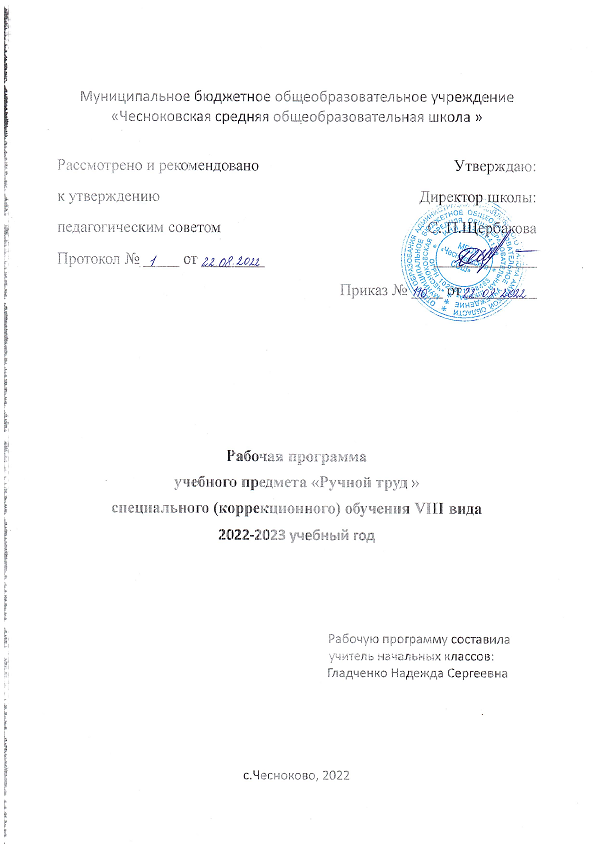 